Fiche d’inscription adultes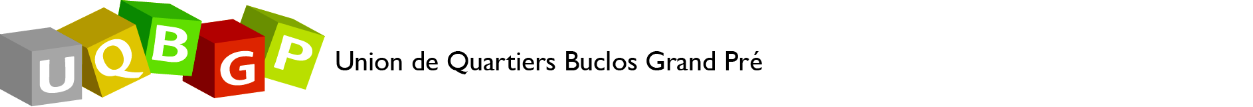                                                      AQUARELLELundi 14h00 >>Lundi 16h15 >>Lundi 18h30 >>Mardi 9h30 >>Mercredi 9h30 >>Jeudi 9h30 >>Vendredi 9h30Tarif annuel (trimestriel) hors adhésion UQBGP (15€)Tarif annuel (trimestriel) hors adhésion UQBGP (15€)MeylanaisNon Meylanais285 (95)306 (102)